Grundlagentext 
„Besitz und Eigentum“Man unterscheidet zwischen Besitzer und Eigentümer.

Sven und Jasmin mieten eine Wohnung. Die Wohnung gehört Herrn Gerster. Der Mietvertrag beginnt am 01.08.2020. Ab diesem Tag sind Sven und Jasmin Besitzer einer eigenen Wohnung. Das heißt, sie verfügen über die Wohnung und können sie im Rahmen des Mietvertrages gestalten und benutzen.
Besitzer einer Sache ist also derjenige, der über eine Sache verfügt. Man sagt auch: Der Besitzer einer Sache übt die tatsächliche Gewalt über einen Gegenstand aus.

Sven und Jasmin sind zwar Besitzer, aber nicht Eigentümer der Wohnung.
Eigentümer der Wohnung ist Herr Gerster. Ihm gehört die Wohnung. 
Herr Gerster kann die Wohnung verkaufen, vermieten oder selbst nutzen. Herr Gerster kann entscheiden, an wen er die Wohnung vermietet.
Eigentümer einer Sache ist also derjenige, dem eine Sache gehört. 
Man sagt auch: Der Eigentümer übt die rechtliche Gewalt über eine Sache aus.

Sven und Jasmin wohnen bereits ein Jahr in der neuen Wohnung. Dann wird Sven arbeitslos und braucht dringend Geld. Er vermietet sein E-Bike für 30 € im Monat an Torben, einen guten Freund. Torben ist jetzt Besitzer des E-Bike. Eigentümer ist immer noch Sven.

Da Torben auch Geldprobleme hat, verkauft er das E-Bike für 500 € an Denise, obwohl es ihm nicht gehört. Das sagt er Denise aber nicht. 
Denise kauft das E-Bike, weil Sie Torben für den Eigentümer hält. Sie weiß nicht, dass das E-Bike nur geliehen ist. Sie weiß nicht, dass das E-Bike Sven gehört.
Wer ist jetzt rechtlich Eigentümer? Sven oder Denise?

Weil Denise gutgläubig gehandelt hat, ist sie jetzt Eigentümerin des E-Bike, nicht Sven. Wenn eine Person eine Sache gutgläubig erwirbt, auch wenn sie jemand anderem gehört, geht die rechtliche Gewalt auf diese Person über.

Dies trifft nicht auf gestohlene oder verloren gegangene Sachen zu. Gestohlene oder verloren gegangene Sachen gehören, auch wenn sie gutgläubig erworben wurden, dem Geschädigten, also dem ursprünglichen Besitzer.

Sven lässt sich das natürlich nicht gefallen. Er spricht mit Torben. Torben entschuldigt sich und bietet Denise 600 €, wenn sie den Kauf rückgängig macht. Denise willigt ein, erhält 600 € und gibt das Fahrrad wieder zurück.

Damit so etwas nicht noch einmal passiert, kauft Denise ein neues E-Bike für 2400 € im Fahrradgeschäft. Weil sie nicht so viel Geld hat, kauft sie das E-Bike auf Raten. Denise zahlt ein Jahr lang monatlich 200 €. Das E-Bike ist dann nach einem Jahr abbezahlt. Dann gehört es ihr.
Wer ist bis dahin Eigentümer des neuen E-Bike? Denise oder das Fahrradgeschäft?

Das E-Bike steht unter Eigentumsvorbehalt, bis es abbezahlt ist. Das heißt, solange der Kaufpreis nicht vollständig entrichtet wurde, ist der Verkäufer, also das Fahrradgeschäft, Eigentümer. Denise ist nur die Besitzerin. Erst nach einem Jahr ist Denise sowohl Besitzerin als auch Eigentümerin. Dann ist das E-Bike abbezahlt.

Es gilt also:
Der Verkäufer bleibt Eigentümer der gelieferten Ware bis zur vollständigen Bezahlung. Das nennt man Eigentumsvorbehalt. Wenn Denise die Raten nicht mehr bezahlen kann, kann der Verkäufer die Ware zurücknehmen und vom Vertrag zurücktreten.







Lückentexte
„Besitz und Eigentum“Man unterscheidet zwischen Besitzer und Eigentümer.

Sven und Jasmin mieten eine Wohnung. Die Wohnung gehört Herrn Gerster. Der Mietvertrag beginnt am 01.08.2020. Ab diesem Tag sind Sven und Jasmin ______________________ einer eigenen Wohnung. Das heißt, sie  ________________________ über die Wohnung und können sie im Rahmen des Mietvertrages gestalten und benutzen.
Besitzer einer Sache ist also derjenige, der über eine Sache verfügt. Man sagt auch: Der Besitzer einer Sache ________________________________________________________
___________________________________.


Sven und Jasmin sind zwar Besitzer, aber nicht  ____________________________ der Wohnung.
Eigentümer der Wohnung ist Herr Gerster. Ihm ____________________ die Wohnung. 
Herr Gerster kann die Wohnung verkaufen, vermieten oder selbst nutzen. Herr Gerster kann entscheiden, an wen er die Wohnung vermietet.
Eigentümer einer Sache ist also derjenige, ______________________________________. 
Man sagt auch: Der Eigentümer ________________________________________________.

übt die tatsächliche Gewalt über einen Gegenstand aus / Besitzer / verfügen / dem eine Sache gehört / gehört  / übt die rechtliche Gewalt über einen Gegenstand aus / Eigentümer






Denise kauft von Torben ein gebrauchtes E-Bike für 500 €. Dieses E-Bike hat sich Toben von Sven geliehen. Er darf es also eigentlich gar nicht verkaufen.
Weil Denise __________________ gehandelt hat, ist sie jetzt trotzdem Eigentümerin des E-Bike. 
Wenn eine Person eine Sache  ___________________ erwirbt, auch wenn sie jemand anderem gehört, _______________________________________________________.

Dies trifft nicht auf  _________________________oder verloren gegangene Sachen zu. Gestohlene oder verloren gegangene Sachen gehören, auch wenn sie gutgläubig erworben wurden, dem __________________________, also dem ursprünglichen Besitzer.
gutgläubig / gestohlene / Geschädigten / gutgläubig  / geht die rechtliche Gewalt auf diese Person über 

Denise macht das Rechtsgeschäft wieder rückgängig. Sie will keinen Ärger. 
Damit so etwas nicht noch einmal passiert, kauft Denise ein neues E-Bike für 2400 € im Fahrradgeschäft. Weil sie nicht so viel Geld hat, kauft sie das Fahrrad __________________. Denise zahlt monatlich 200 € an Raten. Das Fahrrad ist dann nach einem Jahr abbezahlt.
Da Denise das E-Bike auf Raten kauft, steht es unter_______________________________, bis es abbezahlt ist. Das heißt,  ________________________________________________
_________________________, ist der Verkäufer, also das Fahrradgeschäft ____________
__________________________. Denise ist nur die Besitzerin. Erst nach einem Jahr ist Denise sowohl Besitzerin als auch Eigentümerin. Dann ist das E-Bike abbezahlt.
Eigentumsvorbehalt / auf Raten / der Eigentümer / solange der Kaufpreis nicht vollständig entrichtet wurde

Es gilt also:
Der Verkäufer bleibt ________________________ der gelieferten Ware bis zur_________________________________________. Das nennt man ________________
____________________. Wenn Denise die Raten nicht mehr bezahlen kann, kann der Verkäufer die Ware _________________________und vom Vertrag ___________________.
zurücknehmen   vollständigen Bezahlung / Eigentümer  / Eigentumsvorbehalt  / zurücktreten Multiple Choice – Fragen
„Besitz und Eigentum“Menschen haben Güter. In welchem Verhältnis können sie zu diesen Gütern stehen?
Diese Güter sind … (1/5)
  Besitz oder Vermögen
  Vermögen oder Rücklagen
  Bestand oder Habe
  Besitz oder Eigentum
  Mittel oder Reserven
Welche der nachfolgenden Aussagen sind richtig (3/5)?

  Der Besitzer verfügt über eine Sache
  Dem Besitzer gehört eine Sache.
  Der Besitzer übt die tatsächliche Gewalt über eine Sache aus.
  Der Besitzer übt die rechtliche Gewalt über eine Sache aus.
  Der Besitzer kann gleichzeitig der Eigentümer sein.
Welche der nachfolgenden Aussagen sind richtig (3/5)?

  Der Eigentümer verfügt nur über eine Sache.
  Dem Eigentümer gehört eine Sache.
  Der Eigentümer übt die tatsächliche Gewalt über eine Sache aus.
  Der Eigentümer übt die rechtliche Gewalt über eine Sache aus
  Der Eigentümer kann gleichzeitig der Besitzer sein.
Janine hat bei E-Bay ein gebrauchtes Navigationsgerät gekauft. Es stellt sich heraus, dass das Gerät gestohlen ist. Wem gehört das Navigationsgerät? (1/5)

  Es gehört Janine.
  Demjenigen, dem es gestohlen wurde.
  Dem ursprünglichen Besitzer, aber Janine bekommt eine Entschädigung.
  Janine und der ursprüngliche Besitzer müssen sich einigen.
  Es gehört dem Verkäufer.




Annika hat sich von Herrn Söder ein gebrauchtes Auto gekauft. Das Auto ist jedoch sicherheitsübereignet. Es dient einer Bank als Sicherheit für einen Kredit und gehörte beim Kauf somit der Bank.
Wer ist jetzt der Eigentümer? (1/5)

  Die Bank
  Der Verkäufer
  Annika, wenn sie gutgläubig gehandelt hat
  Annika, auch wenn sie von den Eigentumsverhältnissen wusste
  Annika, wenn sie gutgläubig gehandelt hat und bereits 6 Monate Eigentümerin ist

Sven und Denise haben Geld gespart und wollen sich eine Eigentumswohnung kaufen. Hierfür nehmen sie einen Wohnungskredit mit einer Laufzeit von 20 Jahren auf und kaufen von dem Geld eine Wohnung. 
Welche der nachfolgenden Aussagen sind richtig? (2/5)

  Die Eigentumswohnung gehört Sven und Janine .
  Die Eigentumswohnung gehört bis zur Abbezahlung dem Verkäufer.
  Sven und Janine sind zunächst Besitzer der Eigentumswohnung.
  Die Eigentumswohnung gehört bis zur Abbezahlung der Bank als Sicherheit.
  Die Eigentumswohnung gehört Janine und Sven und der Bank.
Welche Aussagen zum „Eigentumsvorbehalt“ sind richtig? (3/5)

  Ein Eigentümer kann den Verkauf einer Sache innerhalb von 2 Monaten 
      rückgängig machen.
  Eine Sache gehört bis zur endgültigen Bezahlung dem Eigentümer (Verkäufer).
  Kann der Käufer die Ware nicht mehr bezahlen, so kann der Eigentümer 
      (Verkäufer) vom Vertrag zurücktreten.
  Eigentumsvorbehalt ist bei allen Rechtsgeschäften anzuwenden.
  Eigentumsvorbehalt wird insbesondere bei Ratenzahlungen angewendet.












Multiple Choice – Fragen Lösungen
„Besitz und Eigentum“Menschen verfügen über Güter. Welche beiden Verfügungsarten unterscheidet man? (1/5)
  Besitz und Vermögen
  Vermögen und Rücklagen
  Bestand und Habe
  Besitz und Eigentum
  Mittel und Reserven
Welche der nachfolgenden Aussagen sind richtig (3/5)?

  Der Besitzer verfügt über eine Sache
  Dem Besitzer gehört eine Sache.
  Der Besitzer übt die tatsächliche Gewalt über eine Sache aus
  Der Besitzer übt die rechtliche Gewalt über eine Sache aus
  Der Besitzer kann gleichzeitig der Eigentümer sein
Welche der nachfolgenden Aussagen sind richtig (3/5)?

  Der Eigentümer verfügt nur über eine Sache
  Dem Eigentümer gehört eine Sache.
  Der Eigentümer übt die tatsächliche Gewalt über eine Sache aus
  Der Eigentümer übt die rechtliche Gewalt über eine Sache aus
  Der Eigentümer kann gleichzeitig der Besitzer sein
Janine hat bei E-Bay ein gebrauchtes Navigationsgerät gekauft. Es stellt sich heraus, dass das Gerät gestohlen ist. Wem gehört das Navigationsgerät? (1/5)

  Es gehört Janine.
  Demjenigen, dem es gestohlen wurde.
  Dem ursprünglichen Besitzer, aber Janine bekommt eine Entschädigung.
  Janine und der ursprüngliche Besitzer müssen sich einigen.
  Es gehört dem Verkäufer.




Annika hat sich von Herrn Söder ein gebrauchtes Auto gekauft. Das Auto ist jedoch sicherheitsübereignet. Es dient einer Bank als Sicherheit für einen Kredit und gehörte beim Kauf somit der Bank
Wer ist jetzt der Eigentümer? (1/5)

  Die Bank
  Der Verkäufer
  Annika, wenn sie gutgläubig gehandelt hat
  Annika, auch wenn sie von den Eigentumsverhältnissen wusste.
  Annika, wenn sie gutgläubig gehandelt hat und bereits 6 Monate Eigentümerin ist.
Sven und Denise haben Geld gespart und wollen sich eine Eigentumswohnung kaufen. Hierfür nehmen sie einen Wohnungskredit mit einer Laufzeit von 20 Jahren auf und kaufen von dem Geld eine Wohnung. (2/5)
Welche der nachfolgenden Aussagen sind richtig? (2/5)

  Die Eigentumswohnung gehört Sven und Janine .
  Die Eigentumswohnung gehört bis zur Abbezahlung dem Verkäufer.
  Sven und Janine sind zunächst Besitzer der Eigentumswohnung.
  Die Eigentumswohnung gehört bis zur Abbezahlung der Bank.
  Die Eigentumswohnung gehört Janine und Sven und der Bank.
Welche Aussagen zum „Eigentumsvorbehalt“ sind richtig? (3/5)

  Ein Eigentümer kann den Verkauf einer Sache innerhalb von 2 Monaten 
     rückgängig machen.
  Eine Sache gehört bis zur endgültigen Bezahlung dem Eigentümer (Verkäufer)
  Kann der Käufer die Ware nicht mehr bezahlen, so kann der Eigentümer 
      (Verkäufer) vom Vertrag zurücktreten.
  Eigentumsvorbehalt ist bei allen Rechtsgeschäften anzuwenden.
  Eigentumsvorbehalt wird insbesondere bei Ratenzahlungen angewendet.
Offene Fragen
„Besitz und Eigentum“

Aufgabe: Bitte beantworten Sie mit Hilfe der Wortwolke die nachfolgenden Fragen:


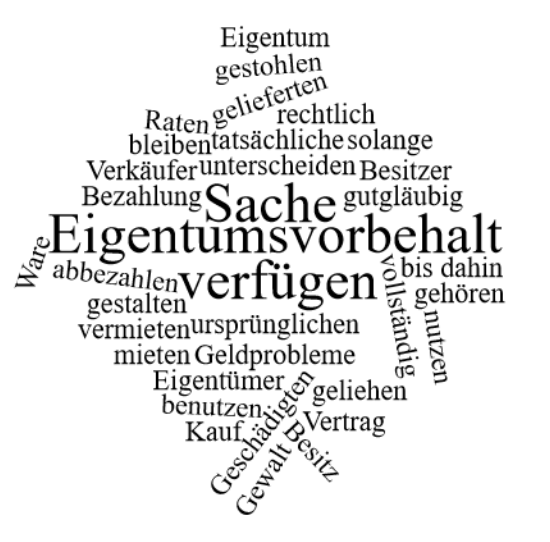 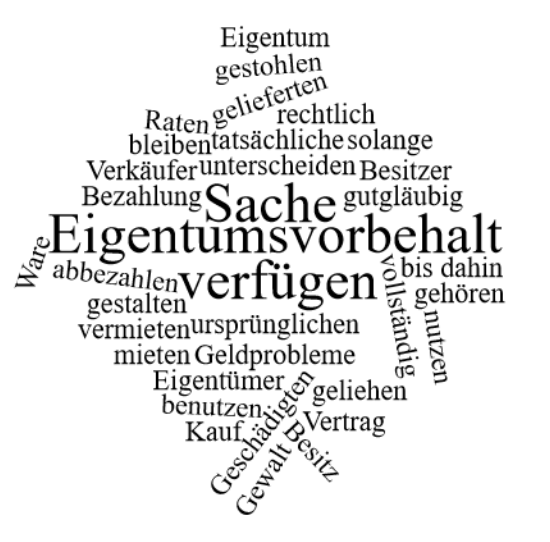 Erklären Sie bitte den Unterschied zwischen „Besitz“ und „Eigentum“.
_________________________________________
_________________________________________
_________________________________________
_________________________________________
_________________________________________
_________________________________________
_________________________________________
_________________________________________
_________________________________________
_________________________________________
Nennen Sie jeweils ein Beispiel für Besitz und Eigentum.
___________________________________________________________________________
___________________________________________________________________________
___________________________________________________________________________
______________________________________________________________________________________________________________________________________________________
Erklären Sie den Begriff „Eigentumsvorbehalt“. Geben Sie ein Beispiel.
___________________________________________________________________________
___________________________________________________________________________
___________________________________________________________________________
______________________________________________________________________________________________________________________________________________________

Sebastian kauft gutgläubig eine Ware, die sicherungsübereignet ist. Dennis kauft  gutgläubig eine Ware, die gestohlen ist.
Bitte geben Sie an, wie in den beiden Fällen die Eigentumsverhältnisse aussehen.
___________________________________________________________________________
___________________________________________________________________________
___________________________________________________________________________
______________________________________________________________________________________________________________________________________________________












